Уважаемые руководители!Комитет по образованию Администрации муниципального образования «Смоленский район» Смоленской области представляет выписку из плана работы комитета по образованию на август 2018 года для руководства в работе.Дополнительно сообщаем, что в план работы комитета по образованию в течение месяца могут вноситься изменения. Председатель комитета по образованию                                                                 И.В. ЛонщаковаПлан мероприятий комитета по образованию Администрации муниципального образования «Смоленский район» на август 2018 годаПредседатель комитета по образованию                                                                                                           И.В. Лонщакова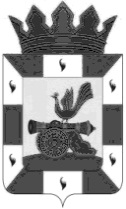 РОССИЙСКАЯ ФЕДЕРАЦИЯКомитет по образованиюАдминистрациимуниципального образования«Смоленский район»Смоленской областиг .Смоленск, проезд М.Конева,д.28е,Тел. 55-51-52, 62-31-49, 55-63-94E-mail: obr_smolray@admin-smolensk.ruот 31.07.2018г. № 3747Руководителям образовательных организаций Смоленского районаДатаМероприятияМероприятияМероприятияКонтингентОснование для включения в планМесто и время проведенияОтветственныеФорма представления результата01.08.-10.08.Мониторинг по реализации современных требований к использованию информационно – коммуникативных технологий, включая электронно – образовательные ресурсы в обученииМониторинг по реализации современных требований к использованию информационно – коммуникативных технологий, включая электронно – образовательные ресурсы в обученииМониторинг по реализации современных требований к использованию информационно – коммуникативных технологий, включая электронно – образовательные ресурсы в обученииПедагоги образовательных организацийГодовой план работы комитета по образованию, приказ № 413 от 28.12.2017Сайт комитета по образованию, образовательные организацииШишкарева Е.М., Киргетова К.В.Анализ результатов мониторинга06.07.-15.08.Виртуальный педагогический советВиртуальный педагогический советВиртуальный педагогический советПедагоги, обучающиеся, родители образовательных организацийПисьмо Департамента Смоленской области по образованию и науке Образовательные организацииШишкарева Е.М.-01.08.-14.08.Участие делегации Смоленского района в профильной смене «Академия РДШ»Участие делегации Смоленского района в профильной смене «Академия РДШ»Участие делегации Смоленского района в профильной смене «Академия РДШ»Обучающиеся образовательных организацийГодовой план работы комитета по образованию, приказ № 413 от 28.12.2017уточняетсяЮрченкова Е.А.Фотоотчет02.08.-15.08.Участие делегации Смоленского района в профильной смене «Архитектура таланта»Участие делегации Смоленского района в профильной смене «Архитектура таланта»Участие делегации Смоленского района в профильной смене «Архитектура таланта»Обучающиеся образовательных организацийГодовой план работы комитета по образованию, приказ № 413 от 28.12.2017уточняетсяЮрченкова Е.А.Фотоотчет07.08.Геокешинг (круглый стол) для участников проекта «Хочу стать руководителем»Геокешинг (круглый стол) для участников проекта «Хочу стать руководителем»Геокешинг (круглый стол) для участников проекта «Хочу стать руководителем»Участники муниципального проектаПриказ комитета по образованию № 427 от 29.12.2017 г.Комитет по образованиюШишкарева Е.М.Фотоотчет13.08-17.08.Проведение круглых столов в образовательных округах ТРЦ № 1 и № 2, МРЦ ДОПроведение круглых столов в образовательных округах ТРЦ № 1 и № 2, МРЦ ДОПроведение круглых столов в образовательных округах ТРЦ № 1 и № 2, МРЦ ДООбразовательные организацииГодовой план работы комитета по образованию, приказ № 413 от 28.12.2017МБОУ Печерская СШ, МБОУ Пригорская СШ, комитет по образованиюШишкарева Е.М.Справка17.08.-30.08.Участие делегации Смоленского района в XXIХ Смоленских областных сборах творческой молодежи «Смоленск-НАШ»Участие делегации Смоленского района в XXIХ Смоленских областных сборах творческой молодежи «Смоленск-НАШ»Участие делегации Смоленского района в XXIХ Смоленских областных сборах творческой молодежи «Смоленск-НАШ»Обучающиеся образовательных организацийГодовой план работы комитета по образованию, приказ № 413 от 28.12.2017уточняетсяЮрченкова Е.А.Фотоотчет20.08.Заседание Методического советаЗаседание Методического советаЗаседание Методического советаЧлены советаГодовой план работы комитета по образованию, приказ № 413 от 28.12.2017Комитет по образованиюШишкарева Е.М.Протокол21-24.08.Участие педагогов в областных форумах по уровням образования (по согласованию)Участие педагогов в областных форумах по уровням образования (по согласованию)Участие педагогов в областных форумах по уровням образования (по согласованию)Руководители и педагоги образовательных организацийПисьмо Департамента Смоленской области по образованию и наукеОбразовательные организации Смоленской областиШишкарева Е.М.Фотоотчет27-28.08.Заседание районных методических объединенийЗаседание районных методических объединенийЗаседание районных методических объединенийОбразовательные организацииГодовой план работы комитета по образованию, приказ № 413 от 28.12.2017МБОУ Печерская СШ, МБОУ Пригорская СШШишкарева Е.М.ПротоколыДата уточняетсяУчастие делегации Смоленского района в областном августовском пленарном заседании (по согласованию)Участие делегации Смоленского района в областном августовском пленарном заседании (по согласованию)Участие делегации Смоленского района в областном августовском пленарном заседании (по согласованию)Руководители и педагоги образовательных организацийПисьмо Департамента Смоленской области по образованию и науке Время и место проведения уточняютсяИ.В. Лонщакова-Дата уточняетсяКомиссия по комплектованию ДООКомиссия по комплектованию ДООКомиссия по комплектованию ДОООчередники ДООГодовой план работы комитета по образованию, приказ № 413 от 28.12.2017Комитет по образованиюПрохоренкова Т.В.ПротоколДата уточняетсяРайонное августовское педагогическое совещаниеРайонное августовское педагогическое совещаниеРайонное августовское педагогическое совещаниеРуководители и педагоги образовательных организацийГодовой план работы комитета по образованию, приказ № 413 от 28.12.2017Место проведения уточняетсяКомитет по образованиюПротокол30.08.Августовские педагогические советы в образовательных организацияхАвгустовские педагогические советы в образовательных организацияхАвгустовские педагогические советы в образовательных организацияхРуководители и педагоги образовательных организацийПисьмо Департамента Смоленской области по образованию и науке Образовательные организацииРуководители образовательных организацийПротоколВ течение месяцаУчастие в судебных заседанияхУчастие в судебных заседанияхУчастие в судебных заседанияхСпециалисты ООПСудебные извещения, определения судаРайонные и мировой судФедорова  А.С.Кунавич Е.Н.Солошенко О.В.01.08.15.08.Участие в заседаниях КДН иЗПУчастие в заседаниях КДН иЗПУчастие в заседаниях КДН иЗПКунавич Е.Н.План проведения заседаний КДН и ЗП , утвержден 20.12.2017 г.  постановлением КДН и ЗПА № 25Здание АдминистрацииСиницина Е.Ф.Кунавич Е.Н.постановленияВ течение месяцаВыезды  для обследования  жилищно-бытовых условий по запросам судов и иных органовВыезды  для обследования  жилищно-бытовых условий по запросам судов и иных органовВыезды  для обследования  жилищно-бытовых условий по запросам судов и иных органовСпециалисты ООПЗапросыСельские поселения  районаКунавич Е.Н.актыКонтрольные мероприятияКонтрольные мероприятияКонтрольные мероприятияКонтрольные мероприятияКонтрольные мероприятияКонтрольные мероприятияКонтрольные мероприятияКонтрольные мероприятияКонтрольные мероприятияВ течениемесяцаВ течениемесяцаИнформация о наличии свободных мест в ДОО.Формирование электронной очереди в ДОУОбразовательные организацииОбразовательные организацииГодовой план работы комитета по образованию, приказ № 413 от 28.12.2017Комитет по образованиюПрохоренкова Т.В.СправкаВ течениемесяцаВ течениемесяцаЕжемесячные отчеты ОООбразовательные организацииОбразовательные организацииГодовой план работы комитета по образованию, приказ № 413 от 28.12.2017Комитет по образованиюПрохоренкова Т.В.-